На объекте произведены работы:1. Монтаж винтовых свай2. Монтаж оголовков и обвязки винтовых свай3. Начало монтажа несущего каркасаПроведенные контрольные мероприятия:1.  Приемка винтовых свай2. Приемка пиломатериала3. Консультация заказчика по вопросам производства СМР работ4. Консультация подрядчика по вопросам производства монтажных работ. (стыковка бруса, допуски СНиП и т.д.)Замечания:Шлак на сварочных соединениях- замечание не устраненоНе соблюдения технологий заливки раствором винтовых свай. А именно в сваи была засыпана сухая смесь. Т.к водонасыщение данной смеси будет происходить неравномерно, что приведет к застыванию смеси не однородной массой а кусочками. И соответственно снижению ее прочности.- замечание не исправлено и является  критическое- см. приложение 1. Выводы:Серьезных замечаний по пиломатериалу нет. Винтовые сваи сделаны с грубым нарушением технологии. Что снижает их несущую способностьРекомендации:1. Очистить сварные соединения от шлака и прокрасить данные места. Строительный контроль.Работы по монтажу винтовых свай производились в период с 8.10 по 10.10.Начало монтажа каркаса стен 27.10Работы по строительному контролю производились С 8.10.15  по 25.10.2015 (отчетная дата)Паузы в строительстве:С  12. 10.15 по 25.10.15.Итого в октябре надзор велся:14% (с 8го по 12е октября)Выезды в октябре:8.10- знакомство с подрядчиками, начало монтажа свай9.10- приемка свай без обвязки и оголовков. (вертикальность и расположение относительно осей)28.10 - выезд. приемка брусаПриложение №1Классификация дефектов дана в соответствии с ГОСТ 15467-79 Управление качеством продукции. Основные понятия. Термины и определения (с Изменением N 1)38. ДефектКаждое отдельное несоответствие продукции установленным требованиям39. Дефектная единица продукцииПо ГОСТ 1589540. Дефектное изделиеИзделие, имеющее хотя бы один дефект41. Явный дефектДефект, для выявления которого в нормативной документации, обязательной для данного вида контроля, предусмотрены соответствующие правила, методы и средства42. Скрытый дефектДефект, для выявления которого в нормативной документации, обязательной для данного вида контроля, не предусмотрены соответствующие правила, методы и средства43. Критический дефектДефект, при наличии которого использование продукции по назначению практически невозможно или недопустимо44. Значительный дефектДефект, который существенно влияет на использование продукции по назначению и (или) на ее долговечность, но не является критическим45.Малозначительный дефектДефект, который существенно не влияет на использование продукции по назначению и ее долговечность46. Устранимый дефектДефект, устранение которого технически возможно и экономически целесообразно47. Неустранимый дефектДефект, устранение которого технически невозможно или экономически нецелесообразно48. БракПродукция, передача которой потребителю не допускается из-за наличия дефектов49. Исправимый бракБрак, все дефекты в котором, обусловившие забракование продукции, являются устранимыми50. Неисправимый бракБрак, в котором хотя бы один из дефектов, обусловивших забракование продукции, является неустранимым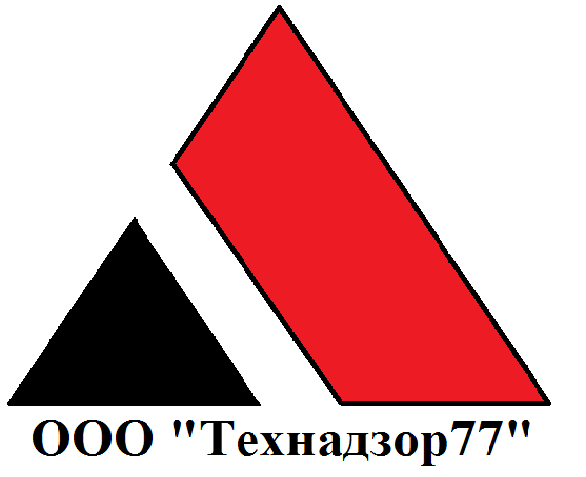 